7. RAZRED (sreda, 1. 4. 2020)Rešitve nalog: SDZ (4. del), str. 41/ 8 (a, b)                                         str. 49/ 3 (b, c)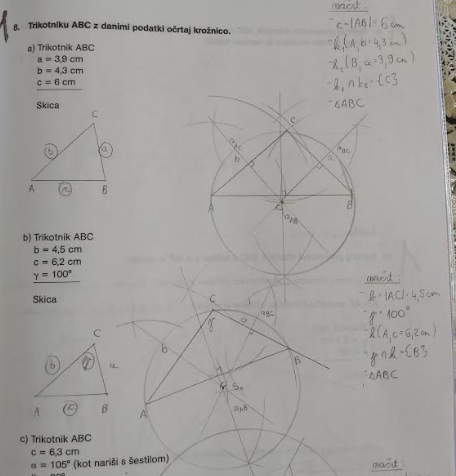 3.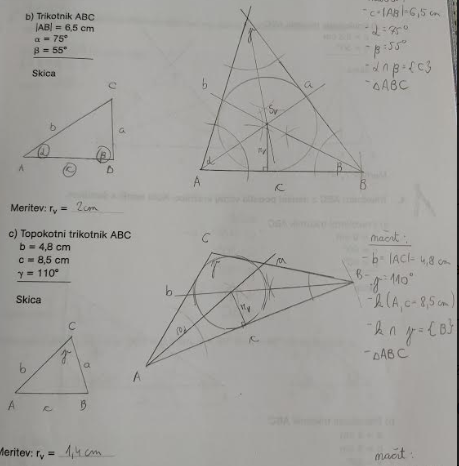 OBRAVNAVA NOVE UČNE SNOVI: TEŽIŠČNICE TRIKOTNIKAUčenci, danes boste spoznali, kaj je težiščnica trikotnika, kako določimo težišče in kako načrtamo trikotnik, če je dana težiščnica trikotnika.V SDZ (4. del), preberi od strani 53 do 55.V iučbeniku: https://eucbeniki.sio.si/matematika7/769/index.html preberi vse o težišču in težiščnicah trikotnika.V zvezek zapiši naslov: TEŽIŠČNICE TRIKOTNIKA.Nariši poljuben ostrokotni trikotnik ABC. S pomočjo postopka, ki je prikaza v iučbeniku: https://eucbeniki.sio.si/matematika7/769/index1.html trikotniku ABC nariši težiščnice in označi njegovo težišče. Postopek je prikazan tudi v SDZ (4. del), str. 54.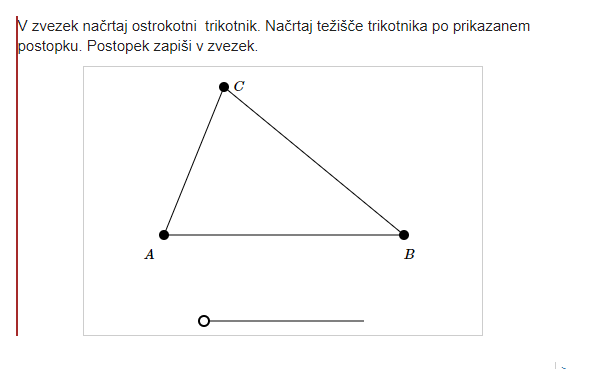 V zvezek si zapiši:TEŽIŠČNICA je daljica, ki povezuje oglišče trikotnika z razpoloviščem nasprotne stranice. Trikotnik ima tri težiščnice z oznakami  in TEŽIŠČE je presečišče težiščnic. Označimo ga s črko T.Na strani 55 v SDZ (4. del) je prikazano, kako narišemo trikotnik ABC, če je podana težiščnica.Dan trikotnik s podatki nariši v zvezek.Reši naslednje naloge v SDZ (4. del): str. 56/ 1, 2